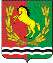 РОССИЙСКАЯ ФЕДЕРАЦИЯСОВЕТ ДЕПУТАТОВМУНИЦИПАЛЬНОГО ОБРАЗОВАНИЯ ЧКАЛОВСКИЙ СЕЛЬСОВЕТ АСЕКЕЕВСКОГО РАЙОНА ОРЕНБУРГСКОЙ ОБЛАСТИтретьего созываРЕШЕНИЕ26.12.2017                                                                                                                    № 103п. ЧкаловскийО внесении изменений в решение № 68 от 30.12.2016 г. «Об утверждении Положения о порядке предоставления и рассмотрения ежегодного отчета Главы муниципального образования Чкаловский сельсовет»В соответствии с Федеральным законом    от  6 октября 2003 года № 131-ФЗ «Об общих принципах организации местного самоуправления в Российской Федерации», и Уставом муниципального образования Чкаловский сельсовет Совет депутатов решил:1.Внести изменения в решение совета депутатов № 68 от 30.12.2016 г. «Об утверждении Положения о порядке предоставления и рассмотрения ежегодного отчета Главы муниципального образования Чкаловский сельсовет» :1) в пункте 1 раздела 3 исключить второе предложение «Последующие ежегодные отчеты Главы муниципального образования представляются в Совет депутатов не позднее одного месяца после утверждения отчета об исполнении районного бюджета за предыдущий год».2. Настоящее решение вступает в силу после официального опубликования.ПредседательСовета депутатов  муниципального образования Чкаловский сельсовет                                                          		С.А.Исайчев